	Diagnostic Only 
Audiology Request Form
All Clarity clinicians are accredited audiologists with Audiology Australia.
Digital referral forms are available from www.clarityhearingsolutions.com.au/medical-professionals/ 
Call 1300 252 748 to request printed copies.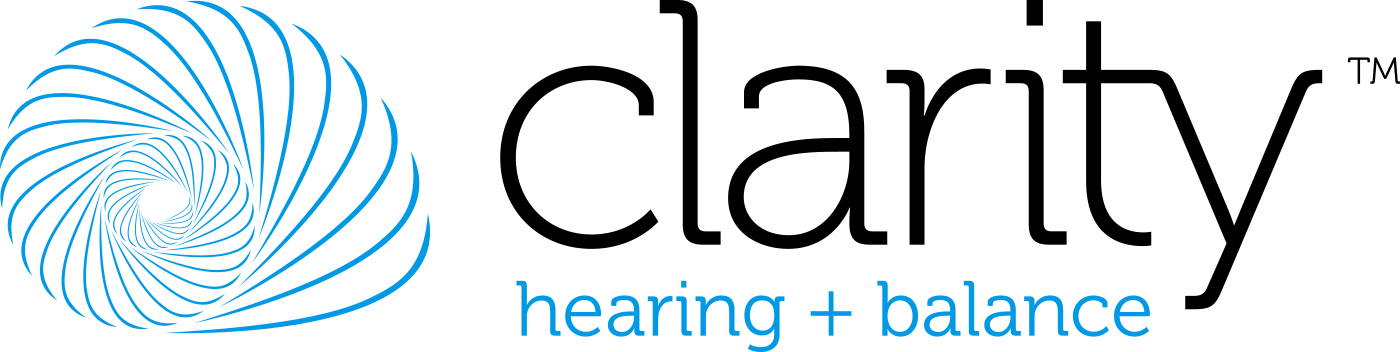 Please bring this form to your appointmentPatient’s Details:Name:      Address:      Phone/Mobile:      DOB:      Medicare No.:      DVA No.:      Referrer Details:Name:      Clinic:      Provider Number:      Phone:      Referral Date:      Signature:      Clinical details:      What are you requesting?Please tick either individual tests or test battery.Individual Hearing/Threshold Estimation Tests	Hearing Test – Pure Tone Audiometry*	VROA Hearing Test – VROA Pure Tone Audiometry*	Eustachian Tube Test – Tympanometry and Immittance Audiometry*	Otoacoustic Emissions Test (OAE)*	Auditory Brainstem Response (ABR) Testing*	Mid and Late Latency Auditory Testing (MMN, AMLR, ALR, P300)*Individual Balance/Vestibular Tests All include in-depth Symptom Questionnaire, Full Audiometry and Immittance Measures	VNG – Videonystagmography	Caloric Testing – Cold and Warm 	vHIT – Video Head Impulse test	ecochg – Electrocochleography* 	VEMP – cVEMP, oVEMP* 	SVV – Subjective Visual VerticalBalance/Vestibular Test Batteries All include in-depth Symptom Questionnaire, Full Audiometry, Immittance Measures and Full Bedside tests – Romberg, DVA, Headshake, Fistula etc.	Complete Vestibular Test Battery – VNG, VHIT, CALORICS, VEMP, SVV (OPT)	Triage and/or Vestibular Migraine Test Battery (60 min - for exclusion diagnosis and/or further assessment guide) – VNG, VHIT, VEMP (OPT)	Benign Positional Vertigo (BPV) and Otolithic Repositioning – VNG, VHIT	Meniere’s Disease – ECOCHG, CALORICS, VNG, VHIT, VEMP	Fistula/SSCD – VNG, VHIT, VEMP	Cochlear Implant Vestibular Candidacy Assessment – VNG, CALORICS, VHIT, VEMP (OPT), ABR (OPT)Paediatric Hearing Test Batteries: 	Birth to 1 years – ABR, OAE, TYMP/REFLEXES	1 to 3 Years – VROA, OAE, TYMP/REFLEXES	3 Years and Above – PTA, OAE, TYMP/REFLEXES	(Central) Auditory Processing Assessment (CAPD) – PTA, TYMP/REFLEXES, LISN, TAPS, DD, TEMP, QS	(Central) Auditory Processing Assessment (CAPD) Advanced – PTA, TYMP/REFLEXES, OAE, ABR, LISN, TAPS, DD, TEMP, QS	Screening and Threshold Auditory Brainstem Response (ABR) Evoked Response TestingCochlear, Bone Anchored, Sound Bridge (Implants) 	Cochlear/Bone Anchored/Middle Ear Implant Audiology Candidacy Assessments – PTA, TYMP/REFLEXES, SPEECH AUDIOMETRY	Cochlear Implant Mapping/Bone Anchored/Middle Ear Programming – MAPPING/PROGRAMMING*, TYMP/REFLEXES, FREEFIELD PTA, SPEECH AUDIOMETRYOthers		Tinnitus Assessment and Rehabilitation	Medico-legal Assessment (Workcover)	Employment Assessments eg Coal Board Medical/Drivers Licence/Aviation	Wax/Foreign Body Removal*	Musician’s Earplugs, Swimming Plugs, Ear Protection	Other. Please state:      *Medicare Rebates may be available with a GP Chronic Disease Management Plan, ENT, Neurologist, or Indigenous Health Referral.To contact us or book at your preferred clinic:Phone:	1300 CLARITY (1300 252 748)		HealthLink EDI:	clarityh
Fax:	Brisbane/South East Qld 07 3366 5533  |  Mackay 07 4957 2211  |  Townsville/Regional Qld 07 4779 1866Email:	enquiries@clarityhearingsolutions.com.au	Web:	www.clarityhearingsolutions.com.auClinics at: Ayr | Barcaldine | Bowen | Bribie Island | Brisbane | Caboolture | Carindale | Carseldine | Charleville | Charters Towers | Clayfield | Clermont Collinsville | Emerald | Gladstone | Gold Coast | Hughenden | Ingham | Ipswich | Kirwan | Loganholme | Longreach | Mackay | Mitchell | Mt Isa | Palm Island Proserpine | Quilpie | Richmond | Rockhampton | Roma | Sarina | Spring Hill | Sunnybank Hills | Townsville